Palabra de Vida: junio de 2024¡Se recomiendan fechas, pero se pueden utilizar estos materiales en cualquier momento!Este mes presentamos…
Invitación nacional a la oración
25 de marzo de 2024 – junio de 2024
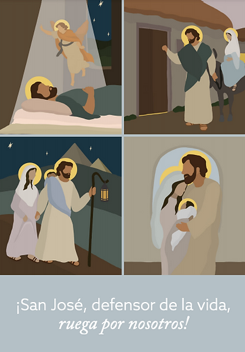 Guía de Acción. Día de los Padres 16 de junio de 2024
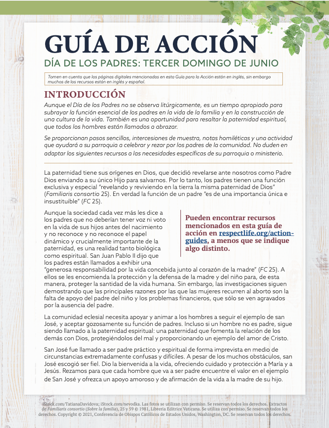 
Semana de la libertad religiosa
22 al 29 de junio de 2024Semana de la libertad religiosa 2024 tiene lugar del 22 al 29 de junio La Semana comienza con la fiesta de san Juan Fisher y santo Tomás Moro, finaliza con la solemnidad de san Pedro y san Pablo, e incluye la fiesta de la Natividad de san Juan Bautista. Hay muchos recursos disponibles para ayudar a los fieles a rezar, reflexionar y actuar por la libertad religiosa, aquí en nuestro país y en el extranjero. Estarán disponibles en www.usccb.org/committees/religious-liberty/semana-de-la-libertad-religiosa.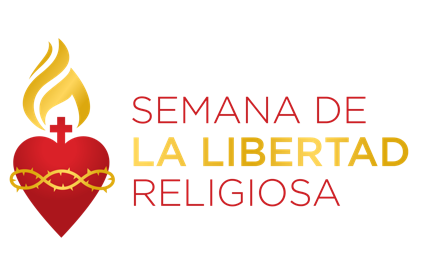 Palabra de Vida - junio de 2024Intercesiones por la VidaPalabra de Vida - junio de 2024Citas para boletinesPalabra de Vida - junio de 2024 Arte para boletinesPuede usar estas imágenes siempre y cuando no se modifiquen de ningún modo, excepto en el tamaño. ¡Gracias!Domingo, 2 de junio de 2024 Bajar imagen: inglés | español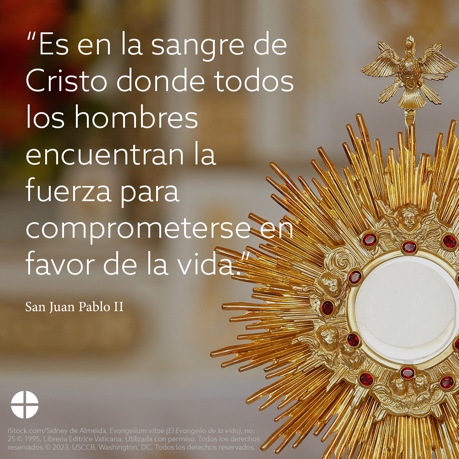 Domingo, 9 de junio de 2024Bajar imagen (Hay otros gráficos disponibles en las mismas páginas digitales.): inglés | español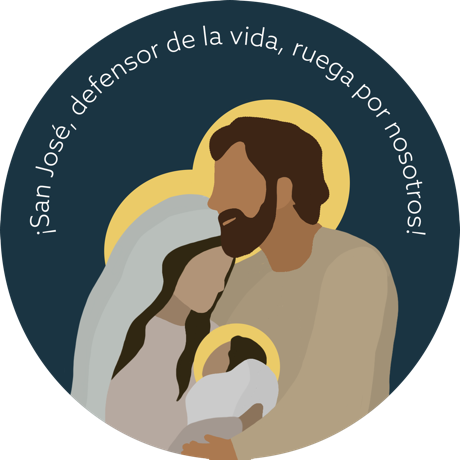 Bajar Tarjetas de oraciónDomingo, 16 de junio de 2024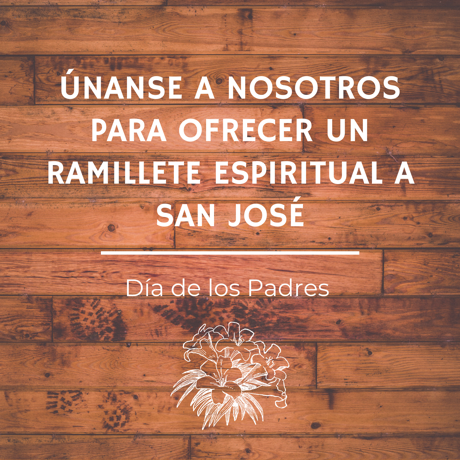 Bajar imagen (Hay otros gráficos disponibles en las mismas páginas digitales.): inglés | español2 de junioQue la digna recepción de Cristo en la Eucaristíafortalezca nuestro compromisode proteger el don de la vida humanadesde la concepción hasta la muerte natural; roguemos al Señor:Solemnidad del Cuerpo y la Sangre de Cristo (Corpus Christi)9 de junio Por nuestra nación:
Que construyamos una sociedad en que la protección jurídica de la vida humana esté acompañada por un intenso cuidado para las madres y sus hijos; roguemos al Señor:10° Domingo del Tiempo Ordinario16 de junio Que los padres que esperan un hijo brinden apoyo amoroso a la madre de sus hijos al acoger nueva vida;roguemos al Señor:11° Domingo del Tiempo Ordinario
(El Día de los Padres no es una fiesta litúrgica pero a menudo se menciona en la misa.)23 de junioPor la libertad religiosa;que todos pueden tener la libertad para seguir los mandamientos de Dios y proteger Su don de la vidaroguemos al Señor:12° Domingo del Tiempo Ordinario 
30 de junioPor quienes sufren después de un aborto:
para que sepan que el Señor desea sanarlos, y acudan a Él para recibir su misericordia y paz;
roguemos al Señor:13° Domingo del Tiempo Ordinario 
2 de junio “La sangre de Cristo manifiesta al hombre que su grandeza, y por tanto su vocación, consiste en el don sincero de sí mismo. … Es en la sangre de Cristo donde todos los hombres encuentran la fuerza para comprometerse en favor de la vida. Esta sangre es justamente el motivo más grande de esperanza, más aún, es el fundamento de la absoluta certeza de que según el designio divino la vida vencerá.”Papa Juan Pablo II, Evangelium vitae © 1995, Libreria Editrice Vaticana. 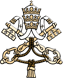 9 de junio “Muy querido san José… ayúdanos a comprometernos fielmente a servir y defender la vida humana, en especial donde está vulnerada o amenazada. Obtennos la gracia de hacer la voluntad de Dios en todas las cosas. Amén". USCCB Secretariado de Actividades Pro-Vida, "Oración a San José, defensor de la vida" 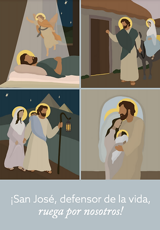 16 de junio "Que, por medio de nuestras oraciones y mediante la intercesión de san José, patrono de los padres, los padres puedan conocer la función insustituible que desempeñan en la vida de sus hijos, ¡y la responsabilidad que comparten al acoger el regalo que Dios le concede de una nueva vida!”Reverendísimo Shelton J. Fabre, obispo de Houma-Thibodaux “La función insustituible de los padres al acoger la vida”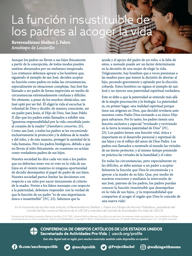 23 de junio “Oh Señor, creador nuestro.… Te pedimos nos bendigas mientras cuidamos del don de la libertad religiosa. Danos fortaleza de mente y corazón para estar siempre dispuestos a defender nuestras libertades cuando son amenazadas. Danos valentía para que se escuchen nuestras voces en defensa de los derechos de tu Iglesia, y de la libertad de conciencia de todas las personas de fe.” USCCB, “Oración por la Protección de la Libertad Religiosa”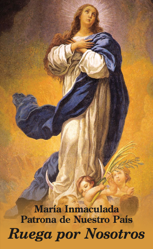 30 de junio Si personalmente o alguien que conoce tuvo un aborto, tenga la seguridad de que nunca es demasiado tarde para buscar el perdón de Dios en el Sacramento de la Reconciliación. Además, hay otro tipo de ayuda compasiva confidencial disponible. Elija “Busca ayuda” del menú en www.esperanzaposaborto.org para encontrar el ministerio diocesano Proyecto Raquel más cercano. USCCB Secretariado de Actividades Pro-Vida “Vías de misericordia para la sanación después del aborto” 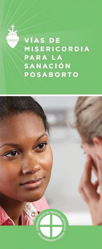 